Geraldton District Hospital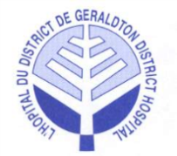 Minutes of theRegular Board MeetingHeld in the Boardroom, Tuesday, March 6, 2018 at 5:30 p.m.Present:		Jamie McPherson 		Dorene Boulanger		Myrna Letourneau Voting		Willy Anton  			Chico Tschajka			Kathryn LegaultNon-Voting		Lucy Bonanno			Sylvie Duranceau		Dr. Ryan Zufelt			Adam Kolisnyk			Laurie Heerema			Dr. Roy Laine 	   Sandra Penner (recorder)				Regrets:		Terry Popowich 		Ralph Humphreys 		Marlo SobushVoting		Mark WrightRegrets:				Non-Voting	Guests:	 Mark from Investors Group	Ian McPherson		Board Composition (voting):		8 Elected 	2 Appointments		Total	10Current Vacancies (voting):		1 Elected	0 Appointments		Total     1Total Board Members (voting):	10	Present:  	6		Attendance: 	60%____________________________________________________Board Chair SignatureCALL TO ORDERCALL TO ORDERCALL TO ORDER1.1. Welcome and Chair’s Opening Remarks:● The meeting was called to order at 5:30 p.m., by the Chair, J. McPherson.● J. McPherson read the Treaty Acknowledgement.1.2 Accreditation Update:● I. McPherson reported a simulated site survey can be obtained through Accreditation Canada.  It is a 1 day on site survey during which we can request the areas we would like to have reviewed.  ● I. McPherson reported he brought this forward to the Management group and they were in favor of having the simulated survey completed.  It would take place in the last 2 weeks of April and once a firm date has been established he will let everyone know. Anyone interested can take part.● L. Bonanno noted she feels this would be beneficial.  1.3 QIP ● I. McPherson gave an overview of the 3 components of a QIP being the Progress Report, Narrative and Workplan.1.3.1 Progress Report● I. McPherson presented the Progress Report and highlighted the priority areas from last year’s QIP, which were: COPD, Diabetes and Pain Management in LTC.● L. Heerema reported on the new online Medication Reconciliation system and that there will be representatives here from Toronto on March 15th.  It will be combining everything we are doing now electronically and the target is for full implementation by Summer 2018.● C. Tschajka noted including the wait time for transportation to other facilities being included in the total ED length of stay skews the results. I. McPherson noted this is brought forth to the LHIN at every opportunity.1.3.2 Narrative● I. McPherson presented the Narrative and discussed priority areas that were included that reflect the interests of our organization, the LHIN and the Ministry.1.3.3 Workplan● I. McPherson presented the Workplan and highlighted the priority areas for this upcoming fiscal year which tie in with our Strategic Plan, which will be: Mental Health, Partnerships, Access/Flow, PFCC and Palliative Care.● I. McPherson noted he will make the minor changes and bring forth to the QIC.It was moved by W. Anton and seconded by C. Tschajka to approve the QIP Documents as amended.CARRIEDRES 21RES 212.0 DECLARATION OF CONFLICTS OF INTEREST 2.0 DECLARATION OF CONFLICTS OF INTEREST 2.0 DECLARATION OF CONFLICTS OF INTEREST ● None Declared3.0 ADOPTION OF THE AGENDA3.0 ADOPTION OF THE AGENDA3.0 ADOPTION OF THE AGENDA● J. McPherson asked if there were any amendments to the agenda.It was moved by D. Boulanger and seconded by M. Letourneau that the agenda be approved as presented.CARRIEDRES 10RES 105.0 CORRESPONDENCE5.0 CORRESPONDENCE5.0 CORRESPONDENCE5.1 Transfer of District Pharmacy Program Funding:● The correspondence was presented.5.2 Thank you Note – Tiffany Desruisseaux:● The correspondence was presented.5.3 Behavioural Supports Program – Full Document:● It was report the PRC position has been filled by a Therapeutic Recreationist Aide. 6.0 EDUCATION6.0 EDUCATION6.0 EDUCATION6.1 OHA Correspondence:● FYI6.2 OHA Ontario Indigenous Health Care Correspondence:● FYI ● Dr. Zufelt noted the first resident trained through NOSM signed a permanent fly in physician contract and noted this is an amazing thing to happen.  6.3 OHA Pre-Budget Advocacy Report:● J. McPherson noted Mr. Gravel promised us a new ER in the last election.  7.0 CONSENT AGENDA7.0 CONSENT AGENDA7.0 CONSENT AGENDA7.1 Regular Board Meeting Minutes – February 6, 2018:7.2 MAC Meeting Minutes – February 22, 2018:7.3 CCS Report:7.4 CNE Report:It was moved by K. Legault and seconded by W. Anton to accept the Consent Agenda as amended.CARRIEDRES 11RES 118.0 ITEMS LIFTED FROM CONSENT AGENDA8.0 ITEMS LIFTED FROM CONSENT AGENDA8.0 ITEMS LIFTED FROM CONSENT AGENDA8.1   Regular Meeting Minutes – February 6, 2018● M. Letourneau noted on Pg 5 under the Auxiliary report it should have been reported there is a new treasurer, Sonia Belisle.It was moved my M. Letourneau and seconded by D. Boulanger that the items lifted from the Consent Agenda be approved as amended.CARRIEDRES 12RES 129.0 BUSINESS ARISING FROM MINUTES9.0 BUSINESS ARISING FROM MINUTES9.0 BUSINESS ARISING FROM MINUTES9.1 Executive Limitation Policies (BOD-EXL5 & BOD-EXL9)			     (Updated copies provided for inclusion in your Board of Directors Binders)9.2 Executive Limitation Policies (BOD-EXL10 Investment):● A. Kolisnyk suggested whomever we go with for investments to have them review this policy.The policy has been reviewed by the Board and shall be returned to the agenda when an investment company is chosen.9.3 Executive Limitation Policy (BOD-EXL11 Whistle Blower)● A. Kolisnyk added the sentence at the bottom of the first page.  Anthony Rossi of our Auditing firm reviewed the policy and this was his only recommendation.The policy to be return to the April meeting package as amended. 9.4 Strategic Plan – Pg 3 & 7● Enclosed to update the Strategic Plan package per the February 6 Board Meeting Minutes – Item 11.1CAPITAL PLAN / CFO REPORTCAPITAL PLAN / CFO REPORTCAPITAL PLAN / CFO REPORT● A. Kolisnyk reviewed his capital plan for fiscal 2019.● J. McPherson noted the LHIN has already indicated we will be receiving less funds this year.  ● J. McPherson requested the 5 year forecast for the next board package taking into consideration the future updates to imaging and laboratory.  12.0 LINKAGES & PARTNERSHIPS  12.0 LINKAGES & PARTNERSHIPS  12.0 LINKAGES & PARTNERSHIPS12.1 QIC Meeting Minutes and Score Card – February 15, 2018	● The minutes were reviewed, nothing noted.12.2 Geraldton Hospital Auxiliary Report ● M. Letourneau noted they are working hard for the Penny Auction taking place this weekend.  If you would like to purchase tickets the prizes will be set up at Master Print from 11 – 3 during the week and the Auction will be taking place at the Legion from 2 – 4 pm on Saturday.  It was moved by C. Tschajka and seconded by W. Anton that the report from the Auxiliary be accepted as presented.RES 13RES 1313.0 CEO REPORT:13.0 CEO REPORT:13.0 CEO REPORT:● L. Bonanno reported for Physician recruitment the management has agreed the hospital requires HR on site.  ● L. Bonanno is working to find a Physician recruitment specialist and is hoping to combine the recruiter and the HR Position.  ● C. Tschajka noted he liked the staff forums.It was moved by C. Tschajka and seconded by M. Letourneau that the report from the CEO be approved as presented.RES 14RES 14 18.0 IN CAMERA MEETING 18.0 IN CAMERA MEETING 18.0 IN CAMERA MEETING● J. McPherson moved the Board meeting to in Camera at 7:15 p.m.● J. McPherson moved the Board meeting to in Camera at 7:15 p.m.RES 1719.0 TERMINATION OF IN CAMERA MEETING19.0 TERMINATION OF IN CAMERA MEETING19.0 TERMINATION OF IN CAMERA MEETING● J. McPherson terminated the In Camera Board meeting at 7:35 p.m.● J. McPherson terminated the In Camera Board meeting at 7:35 p.m.RES 2020.0 MEETING WITH MANAGEMENT (CEO ONLY)20.0 MEETING WITH MANAGEMENT (CEO ONLY)20.0 MEETING WITH MANAGEMENT (CEO ONLY)● Nothing to report at this time● Nothing to report at this time21.0 MEETING WITHOUT MANAGEMENT21.0 MEETING WITHOUT MANAGEMENT21.0 MEETING WITHOUT MANAGEMENT● Nothing to report at this time● Nothing to report at this time